به نام خدا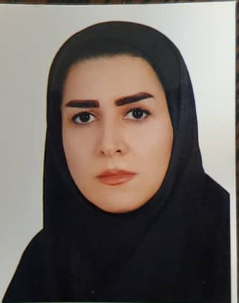 نام و نام خانوادگی : بهاره رهامیرشته تحصیلی : روان شناسی بالینیایمیل : b.rahami2556@gmail.comتلفن :38264513اخذ مدرک کارشناسی در رشته آسیب شناسی اجنماعی دانشگاه جامع علمی کاربردی بهزیستی در سال 1391 با معدل 18/18اخذ مدرک کارشناسی ارشد روانشناسی بالینی در سال 99دانشجوی فعال علمی دانشگاه جامع علمی کاربردی بهزیستی در سال 1388دستیار پژوهشی مرکز تحقیقات پیشگیری سوء مصرف مواد دانشگاه علوم پزشکی کرمانشاهدارای 7 سال سابقه همکاری با مرکز تحقیقات پیشگیری سوء مصرف مواداخذ تقدیرنامه  از معاونت تحقیقات و فناوری دانشگاه علوم پزشکی کرمانشاهدارای گواهینامه دوره اموزشیآشنایی با نرم افزار officeآشنایی با نرم افزار spssآشنایی با برنامه end note1-بررسی سوابق دموگرافیک بیماران مبتلا به سایکوز ناشی از آمفتامین، بستری شده در بیمارستان فارابی، در سال های 92،93ونیمه اول 94.2-مقایسه نتایج آزمون معاینه مختصر روانی در افراد وابسته به مت آمفتامین، مواد افیونی و افراد عادی.3 -پیش بینی گرایش به اعتیاد بر اساس سبک های هویت و پختگی عاطفی در دانشجویان دانشگاه علوم پزشکی کرمانشاه.4- پیش بینی آمادگی به اعتیاد بر اساس راهبردهای نظم جویی هیجان، ابراز وجود و سرسختی روانشناختی در کارکنان.5- مقایسه بافت عاطفی خانواده  و کنترل عواطف در افراد وابسته به مت آمفتامین  و مواد افیونی با افراد عادی6- بررسی شیوع مصرف الکل و عوامل مرتبط با آن در کشورهای توسعه یافته و توسعه نیافته از سال 2005 تا 20167- بررسی نقش سیستم های مغزی – رفتاری و راهبردهای نظم جویی هیجان به عنوان پیش بین های میزان عود در مصرف کنندگان مت آمفتامین درسال 13998-مقایسه حافظه گذشته نگر و آینده نگر در افراد مصرف کننده هرویین با افراد غیرمصرف کننده مواد9-بررسی سیستم های مغزی رفتاری، نظم جویی هیجانی و تمایز یافتگی خود به عنوان پیش بین های اعتیاد به گوشی هوشمند در دانشجویان دانشگاه علوم پزشکی کرمانشاه10-پیش بینی آمادگی به اعتیاد بر اساس راهبردهای نظم جویی هیجان، ابراز وجود و سرسختی روانشناختی در کارکنان دانشگاه علوم پزشکی کرمانشاه11-پیش بینی گرایش به اعتیاد بر اساس سبک های هویت و پختگی عاطفی در دانشجویان دانشگاه علوم پزشکی کرمانشاهارائه مقاله اعتیاد به بازی های کامپیوتری در دانش آموزان. در دوازدهمین کنگره بین المللی دانش اعتیاد در تهران سال 1397.ارائه مقاله بررسی فراوانی و عوامل موثردر سوءمصرف متامفتامین در زنان و مردان بستری در بیمارستان فارابی کرمانشاه، ایران. . در دوازدهمین کنگره بین المللی دانش اعتیاد در تهران سال 1397.The prevalence of panic disorder and its related factor in hospitalized patients with chest pain and normal angiography.Distress tolerance in methamphetamine and opium abusers with non-drug abuser (A comparative analysis)Evaluation of stress-coping strategies and their association with relapse rate in people with methamphetamine use disorder: an analytical studyMini mental state examination (MMSE) in substance users and non-substance users: A comparison studyCognitive avoidance as a coping mechanism in patients with opioid use disorders (OUDs): a cross-sectional study in Western IranA comparative study of mini mental state examination in patients with substance dependence during withdrawal and healthy controls                                                                     مشخصات فردی                                                                                  سوابق تحصیلی                                                                                سوابق کاری                                                           همکاری در طرح های پژوهشی                                                                                 کنگره ها                                                         مقالات چاپ شده                                         مقاله سابمیت شده